附件2公文规范模板准备工作（一）将word按图示设置页边距（上3.7厘米，下2.4厘米，左右均为2.8厘米）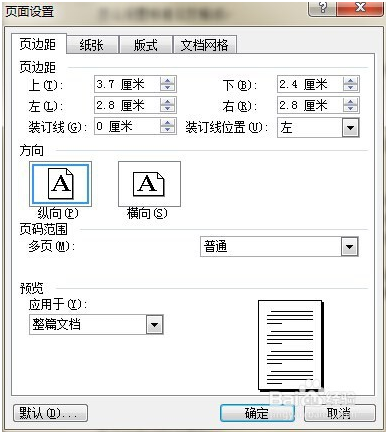 （二）登录党校办网站，下载公文常用字体，地址如下：字体下载后解压到C:Windows/Fonts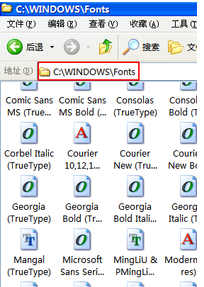 解压后得到常规公文字体：方正小标宋简体、仿宋GB2312、楷体GB2312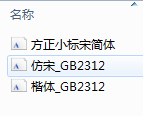 二、常用模板（见下页）中共上海理工大学委员会标题（二号方正小标宋简体居中）中共上海市教育卫生工作委员会：（发文对象：标题下一行顶格，3号仿宋GB2312）XXXXXX（正文：发文对象下一行，首行缩进2字符，3号仿宋GB2312）正文如有层次，结构依次应为：一、XXXX（3号黑体）（一）XXXX（3号楷体GB2312）1.XXXX（3号仿宋GB2312）（1）XXXX（3号仿宋GB2312）（正文标题均首行缩进2字符）附件：1.XXXX（正文下空1行，缩进2字，3号仿宋GB2312）      2.XXXX（如有多个附件，参照图中形式排列）中共上海理工大学委员会                   2018年5月X日（署名和成文日期：按照学校印章大小在正文或附件下空2-3行，日期居右空4字符，署名按日期位置居中调整）附件1（附件：3号黑体一般在正文后第二页顶格，“附件”与数字1之间不加冒号，附件文本部分格式参照正文）标题（二号方正小标宋简体居中）XXXXXX（正文：发文对象下一行，首行缩进2字符，3号仿宋GB2312）正文如有层次，结构依次应为：一、XXXX（3号黑体）（一）XXXX（3号楷体GB2312）1.XXXX（3号仿宋GB2312）（1）XXXX（3号仿宋GB2312）（标题均首行缩进2字符）（正式文件的行距一般在固定值28-30磅，目前学校采用的是28.8磅，在实际行文的过程中，可根据页面内容适当调整。）注：1.如上级单位无特定格式要求，各部门应采用学校提供的统一模板。2. 如有其它问题，请于党（校）办杨阳联系，联系方式55270291，15121030300.上   海   理   工   大   学标题（二号方正小标宋简体居中）上海市教育委员会：（发文对象：标题下一行顶格，3号仿宋GB2312）XXXXXX（正文：发文对象下一行，首行缩进2字符，3号仿宋GB2312）正文如有层次，结构依次应为：一、XXXX（3号黑体）（一）XXXX（3号楷体GB2312）1.XXXX（3号仿宋GB2312）（1）XXXX（3号仿宋GB2312）（正文标题均首行缩进2字符）附件：1.XXXX（正文下空1行，缩进2字，3号仿宋GB2312）     2.XXXX（如有多个附件，参照图中形式排列）                                上海理工大学                   2018年5月X日（署名和成文日期：按照学校印章大小在正文或附件下空2-3行，日期居右空4字符，署名按日期位置居中调整）附件1（附件：3号黑体一般在正文后第二页顶格，“附件”与数字1之间不加冒号，附件文本部分格式参照正文）标题（二号方正小标宋简体居中）XXXXXX（正文：发文对象下一行，首行缩进2字符，3号仿宋GB2312）正文如有层次，结构依次应为：一、XXXX（3号黑体）（一）XXXX（3号楷体GB2312）1.XXXX（3号仿宋GB2312）（1）XXXX（3号仿宋GB2312）（标题均首行缩进2字符）（正式文件的行距一般在固定值28-30磅，目前学校采用的是28.8磅，在实际行文的过程中，可根据页面内容适当调整。）注：1.如上级单位无特定格式要求，各部门应采用学校提供的统一模板。2. 如有其它问题，请于党（校）办杨阳联系，联系方式55270291，15121030300.